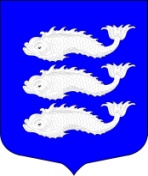 МЕСТНАЯ АДМИНИСТРАЦИЯ                                                                                                          ВНУТРИГОРОДСКОГО МУНИЦИПАЛЬНОГО ОБРАЗОВАНИЯ САНКТ-ПЕТЕРБУРГА  МУНИЦИПАЛЬНЫЙ ОКРУГ ВАСИЛЬЕВСКИЙ   ____________________________________________________________________                                     ПОСТАНОВЛЕНИЕ«20» марта 2017 года         	                  № 19О проведении  открытого конкурса на право заключения муниципального контракта на оказание услуг по организации и проведению обучающих тематических мероприятий для несовершеннолетних жителей внутригородского муниципального образования Санкт-Петербурга муниципальный округ Васильевский в 2017 годуРуководствуясь Федеральным законом от 05.04.2013 № 44-ФЗ «О контрактной системе в сфере закупок товаров, работ, услуг для обеспечения государственных и муниципальных нужд» (далее – Закон), в целях надлежащего и своевременного решения вопросов местного значения в  муниципальном образовании Санкт-Петербурга муниципальный округ Васильевский, местная  администрация П О С Т А Н О В Л Я Е Т:1. Осуществить закупку в форме открытого конкурса на право заключения муниципального контракта на оказание услуг по организации и проведению обучающих тематических мероприятий для несовершеннолетних жителей внутригородского муниципального образования Санкт-Петербурга муниципальный округ Васильевский в 2017 году.2. Утвердить извещение о проведении открытого конкурса в соответствии с приложением № 1 и конкурсную документацию в соответствии с приложением № 2.3. Разместить не позднее 21 марта 2017 года извещение о проведении открытого конкурса и конкурсную  документацию на официальном сайте Единой информационной системы в сфере закупок в информационно-телекоммуникационной сети «Интернет» по адресу: http://www.zakupki.gov.ru. .4. Настоящее постановление вступает в силу со дня издания.ПРИЛОЖЕНИЯ:1. Извещение о проведении открытого конкурса на право заключения муниципального контракта на оказание услуг по организации и проведению обучающих тематических мероприятий для несовершеннолетних жителей внутригородского муниципального образования Санкт-Петербурга муниципальный округ Васильевский в 2017 году.2. Конкурсная документация для проведения открытого конкурса на право заключения муниципального контракта на оказание услуг по организации и проведению обучающих тематических мероприятий для несовершеннолетних жителей внутригородского муниципального образования Санкт-Петербурга муниципальный округ Васильевский в 2017 году.Глава местной администрацииМО Васильевский 				                                           Д.В. Иванов 